Advertising Campaign:Please make sure that you bring both the tasks with you when you come to enrol.Any questions please feel free to email us Level 1 & 2 Media – Gary Scott-Lloyd - g.scott-lloyd@farn-ct.ac.ukLevel 3 Media – Josh Sparkes – j.sparkes@farn-ct.ac.ukPick one of the products listed below and plan an advertising campaign, including the following:A rough drawing of a print advert that would be included in a magazine for the product.Include information on what type of magazine you would put the advert in.Who the advert is aimed at and why.Design a logo for the advertising campaign.Include a slogan to go in the advert.Then do a storyboard for a television advert based on the same product: Again, decide who it is aimed at (it does not have to be the same target audience as the print advert) explain why you have chosen them. A storyboard template is attached below the list of topics.Think about the camera angles that you might use to emphasise the product etc e.g. extreme close-up on product. Use the link to look at camera angles: 162310.png (1389×876) (vegashiking.com)HolidayEnergy Drink WatchCat foodCoffeeChocolateAdd any additional information that you feel would be useful to know.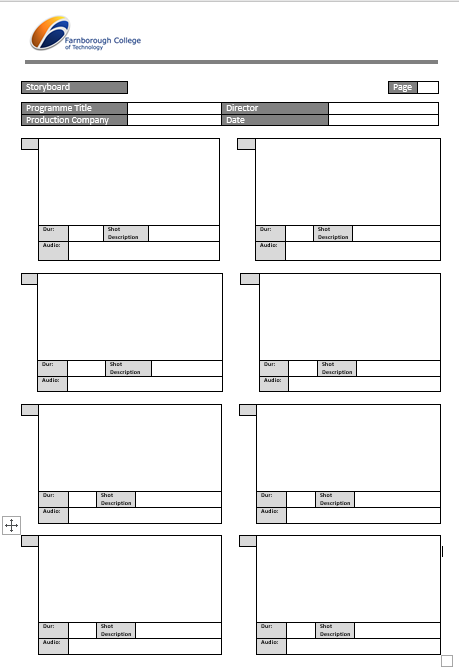 